ICIA Board Meeting Minutes December 11, 2022Call to Order at 12:07pm- at the Blazing SaddleAttendanceGreg RCage MWyatt RJake MEric D-PJames D-PSteve MKyle SJoe H- onlineChris C- OnlineMatt M- onlineRobert L- absent unexcusedTeddy G- absent excusedApprove the minutesCage movedWyatt SecondAll ayes.Approve the agendaCage movedJake SecondAll ayesFile RepotsPresidentChicago letter has been sent and Herman has given copies to their board and D’vita.Vise PresidentAsked for last years edited SOP and By Laws be sent to himThere are some spacing issues in the current SOP and By Laws- Matt M to fix.SecretaryNothing to reportTreasurerAbsent (unexcused)Matt M will be changing the phone number on the Venmo account to Greg R’s number.Monarchs Teddy G absent (excused)Wyatt RFund raising12/17/22 Andrew M is having a show in Waterloo- neither monarch will be in attendance.The benefit show for Romeo raised $1800- non-court show.Reggie will be hosting a show on January 15, 2023Iowa Safe SchoolsMental HealthJanuary 20, 2022, monthly Garden ShowClub QWyatt made motion to not withhold the 25% admin feesCage secondedAll ayesJakeGregEricWyattCageJean Marie and Rory will be hosting a show in FebruaryNot sure of the date during the meetingFebruary 26, 20231st liquor bust and show at the Blazing Saddle 2pm – 6pmWill also be Founder’s Day celebrationShow will be in the main bar and spotify will be used for the music.TravelWyatt to E&E ball in NE on January 14, 2022Teddy planning to attend coronation in San Francisco. State functionsRFPs- will be creating a spreadsheet- will eliminate the most costlyNot getting responses from 3rd party venuesReceived bid from Holiday Inn on Mearl Hay roadWaiting to receive non-profit pricing from the Scottish RightHampton Inn lowered rates$129 double$139 kingFree meeting roomFree parkingMinyxMatt M does not believe that the space is large enough for coronation. May need to move coronation to the end of the last weekend of September.Motion to approve file reportsCage MotionedWyatt secondedAyesJake GregEricCageWyattAuxiliary ReportsWeb MasterAll emails have been updatedJoeGmail conversion has been completed- there is an admin email that needs to be assigned- can’t be someone that is assigned to another addressNeed to decide who will be the admin.Need to have more than one log in and password for web maint.New BusinessKyle investedFamily line Zoom meeting 12/12 @ 7:30pmPipe and drape costs$485.00 with drape$315.00 without drapeNext meetingsJanuary 29, 2023, at the GardenFebruary 12, 2023, at the SaddleAdjourn at 1:01pmFacebook ChatGood evening board. We have a deadline of Dec 31 to get our ad in for $5023 commentsSeen by everyoneLikeCommentSend23 commentsAll comments﻿Lili WhyteAdminAd for?LikeReply1wJ Wyatt S ReichertsAuthorLili Whyte I'm sorry...squirl brain and trying to multi task..MN coronation adLikeReply1wLili WhyteAdminMotion for MN. ad at $50?LikeReply1wJ Wyatt S ReichertsAuthorI make the motiomLikeReply1wJ Wyatt S ReichertsAuthorMotionLikeReply1wLili WhyteAdminSecond?LikeReply1wJake MorrisseySecondLikeReply1wLili WhyteAdminAll in favor?LikeReply1wJ Wyatt S ReichertsAuthorAyeLikeReply1wJake MorrisseyAyeLikeReply1wLili WhyteAdminAnd now we waitLikeReply1wJ Wyatt S ReichertsAuthorCage Masters Eric Dollerschell-Petry Robert Losmog Jake MorrisseyLikeReply1wJ Wyatt S ReichertsAuthorAlexandra GrayLikeReply1wLili WhyteAdminWe may not get any votes until tomorrow. Hell, I'm in bed alreadyLikeReply1wJ Wyatt S ReichertsAuthorI understand, just tagged them so they get the notification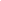 LikeReply1wEric Dollerschell-PetryAyeLikeReply1wAlexandra GrayAyeLikeReply1wCage MastersAyeLikeReply1wLili WhyteAdminMotion carriesLikeReply1wM'Iris Aspire JacksonLet me know if I need to make an ad ASAP.LikeReply1wJ Wyatt S ReichertsAuthorM'iris is making the ad, Robert Losmog please pay for it.LikeReply1wJ Wyatt S ReichertsAuthorGood afternoon, I know M'Iris Aspire Jackson has the ad art completed, was it paid and submitted?LikeReply23hLili WhyteJust a reminder: If you are unable to attend a Board meeting you MUST contact the President or Vice-President 30 minutes before the meetings start time!Lili WhyteDecember 19 at 7:15 PMAttention all Board Members;Please make sure you are Facebook friends with ALL the other Board Members.